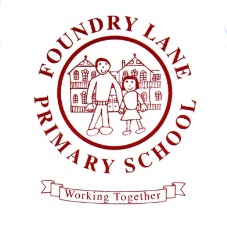  2021 -22 Sports Funding Expenditure At Foundry Lane Primary School, we are committed to working together so that every child can participate in exercise and sporting activity in order to ensure that they fulfil their potential and lay down healthy habits for a successful life Remaining allocation of £1,457 to be spent on playtime equipment for more active KS1 playtimes In 2021 -22 the £20,906 Government Sports funding was used as follows: SpendHow the money was usedSubject Leader Non Contact Time£1000PE lead reviewed and established a broad and exciting curriculum Increased opportunity for children to participate in a range of PE activities across the curriculumWorking towards the Bronze School Games AwardCPD to impact on QTLInclusive participation in active PE lessons and extracurricular sports clubs. Improved engagement with school and activity. Improved health and well-being outcomes including confidence, resilience, cooperation , persistence and organisation – school learning behavioursSpecialist enhancementSolent University - £3687Saints After School Football Clubs - £3675Inspire through Sport - £737Curriculum enhancement – Freddie Fit exercise and fitness day for all year groupsSolent University sports festival days for KS1 and KS2Solent University inflatable days to encourage increased activityDance Mat days and inter school competitionIncreased access to after school sports activitiesWider range of sport activities/broader curriculumRange of sporting clubs run by specialist coaches and school staff.Autumn 2017: x 40 places available for children to attend free extra-curricular clubs run by school staff Spring 2018: x 40 places available for children to attend free extra-curricular clubs run by school staff Summer 2018: x 50 places available for children to attend free extra-curricular clubs run by school staffSwimming£504067% 0f children could swim 25m by the end of Year 4Children were able to swim competently, confidently and proficiently over a distance of at least 25m. They were able to use a range of strokes effectively and perform safe self- rescue in different water-based situations.Dance£450Intergr8 dance sessionsPhysical activity embedded in the school day for Y4 pupils raising fitness levelsResources£1000To replenish depleted resources for outdoor games such as: netballs, footballs & rugby balls. To equip the school hall with storage and on hand equipment for indoor use; specifically items for sportshall activity with a view to taking part in Quadkids competition. To purchase equipment to introduce New Age Kurling to the school along with table tennis and skipping.Purchase and update of a variety of sports equipment to ensure that pupils have access to current, safe and sufficient sporting equipment. Minibus hire to enable participation in competitive sport £606.68Opportunity to perform at local and district competitive events – increased participation in inter school competitions in football, rugby, cricket and athleticsWaiting to be allocated to additional resourcing – £2608Ensure that Hall PE equipment is all safe to use and replaced if necessary. Replace surface and markings on hall floorEnsure safety when carrying out gymnastics and games in the hall£18,226